Congratulations! Your son has been selected for an MHS soccer team. This document provides an overview of important program events, resources and required actions for players and parents. Please read carefully and take action as required. Please continue to check the schedules on the MHS Boys Soccer website as changes can happen during the season.Important Resources:Important Program Events:Please add these events to your calendar and plan to participate as required.*Visit www.tonkafutbol.us to complete tasks*Visit www.tonkafutbol.us to complete tasksMHS Boys Soccer: www.minnetonkaboyssoccer.comMHS Boys Soccer: www.minnetonkaboyssoccer.com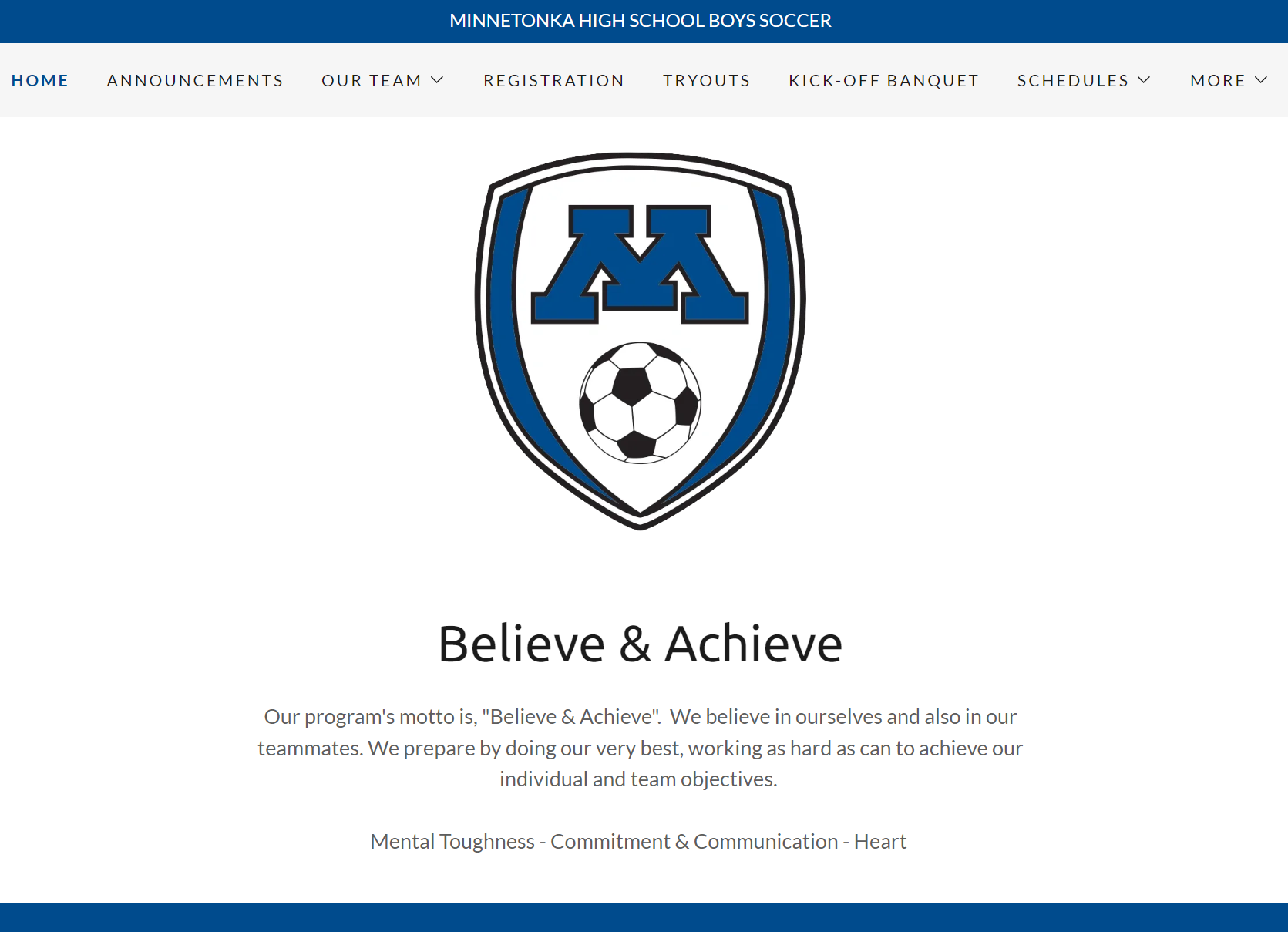 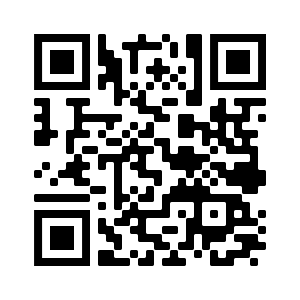 This is the primary website for program information during the season including team schedules, rosters and other important information. Check this regularly for schedule updates and other important information.MHS Boys Soccer Resource Site: www.tonkafutbol.usMHS Boys Soccer Resource Site: www.tonkafutbol.us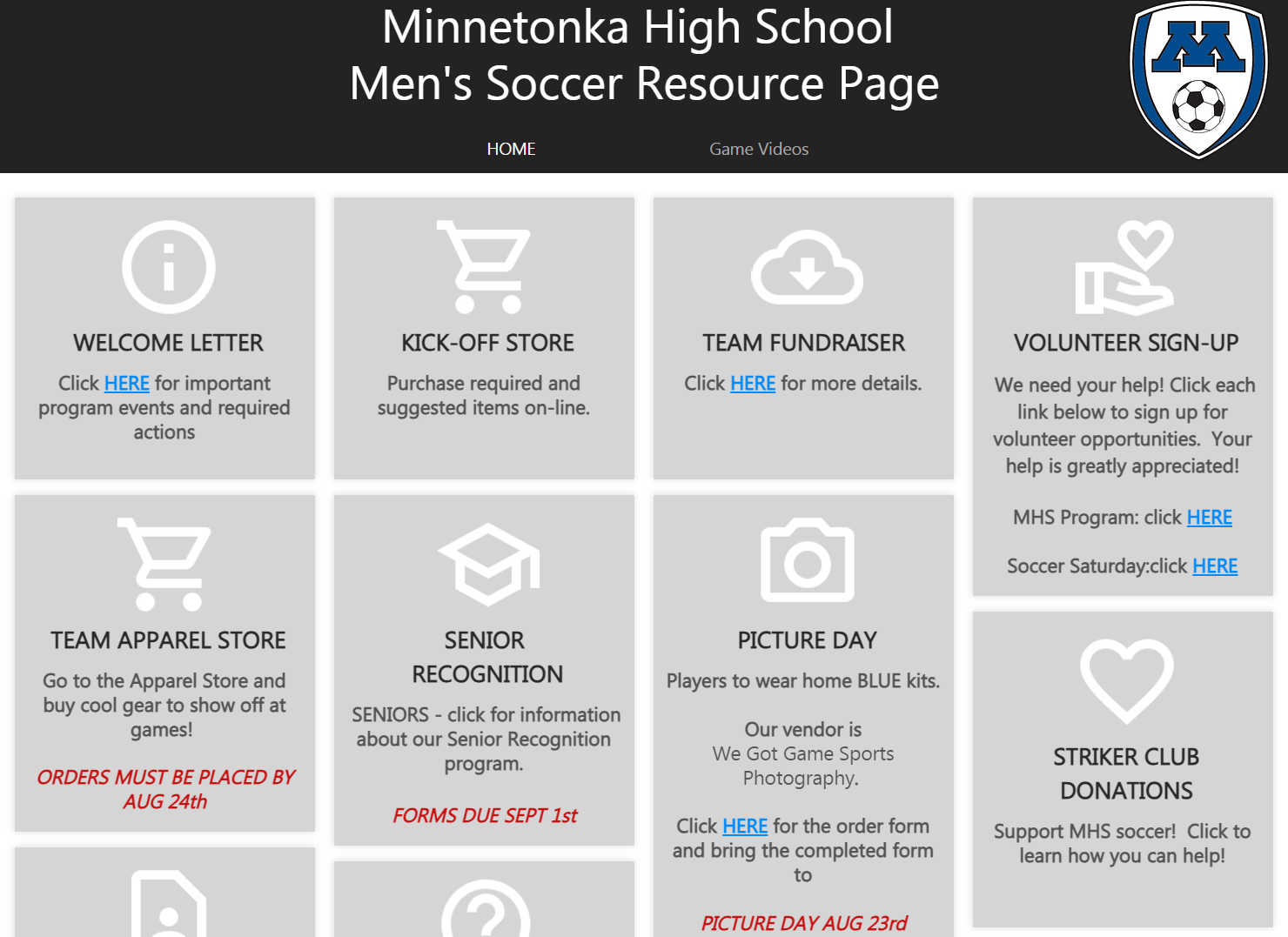 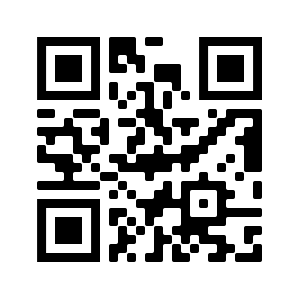 LIVE now! This is our online store and resource hub for all teams. Links to all checklist items (see following pages) are found here. All items can be purchased on this site. Deadline for orders is Thurs, Aug 24th - items noted ‘ASAP’ must be completed as noted.  MHS Boys Soccer Email Address: boyssoccerminnetonkahs@gmail.comThis is the program email address for general questions or information. Coaches are always the recommended best point of contact. If you are unsure of who to contact, feel free to use this email as it is regularly monitored. In addition, program-wide and some team-specific communications will come from this address.MHS Boys Soccer Email Address: boyssoccerminnetonkahs@gmail.comThis is the program email address for general questions or information. Coaches are always the recommended best point of contact. If you are unsure of who to contact, feel free to use this email as it is regularly monitored. In addition, program-wide and some team-specific communications will come from this address.MHS Boys Soccer Email Address: boyssoccerminnetonkahs@gmail.comThis is the program email address for general questions or information. Coaches are always the recommended best point of contact. If you are unsure of who to contact, feel free to use this email as it is regularly monitored. In addition, program-wide and some team-specific communications will come from this address.WhenWhatWhoWhereWhyTue Aug 225:30-7:30 pmMandatory Team Kick-off Event & Potluck DinnerFried/grilled chicken provided. Each player is assigned to bring (enough to serve 10):Freshman A/B: fruit/fruit saladB-Squad: pasta salad or veggiesVarsity Reserve: dessertVarsity: bottled water (12 pack)ALL players and at least 1 parent or guardian for each playerMHS CafeteriaReview MHS Athletic and Soccer program rules and expectations, meet the coaches, and learn about upcoming season plans, fundraising obligations, apparel offerings and volunteering.Wed Aug 2310:30 am Fr A/B11:15 am B Squad11:40 am VR12:00 VarsityMandatory photo session for teams, individuals, and Senior RecognitionALL playersMHS Black Box (by West Entrance)Wear blue uniforms + bring cleats. Ordering information provided with welcome packet and at www.tonkafutbol.us  We will be taking pictures at the same time for Senior Recognition.Wed Aug 233:00 pmMandatory fundraising meeting. Watch for confirmation email on finalized time and details.ALL playersMHS ForumLearn about team fundraising goals and player homework expectations.Sun Aug 271:45 pm (depart)3:30 pm (kickoff)MNUFC match vs. Seattle Sounders at 3:30pm ALL players and coachesMeet at MHS,Allianz FieldEnjoy a match with your teammates at one of the best atmospheres in all of MLS, Allianz Field.  Bus departs MHS at 1:45pm.Sat Sep 23All daySoccer SaturdayALL players, family, and friendsMinnetonka HSCelebrate Minnetonka HS soccer at this all day festival, featuring matches, activities, and food. Sat Oct 7Noon matchSenior RecognitionALL Seniors and their parentsStadium & Pagel CenterWatch the Skippers vs. Chanhassen HS and, post-game, celebrate MHS’ Senior soccer players.Sun Nov 56:00 pmEnd-of-Season EventALL players and familiesMedina Entertainment CenterCelebrate the season’s successes and individual awards for all the boys’ soccer teams.Checklist of Required and Optional Actions:Checklist of Required and Optional Actions:Checklist of Required and Optional Actions:Req’d or OptionalWhere*Due1Fill out all formsFill out all forms1Player/Parent Contact Information It is critical we receive your updated contact information of the player and parent(s) or guardian ASAP, as numerous communications will be sent immediately after tryouts and throughout the season.Player/Parent Contact Information It is critical we receive your updated contact information of the player and parent(s) or guardian ASAP, as numerous communications will be sent immediately after tryouts and throughout the season.Required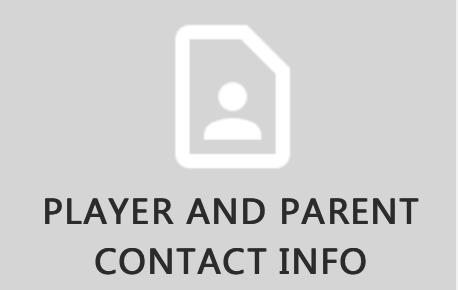 ASAP1Senior Recognition Questionnaire Seniors! We are excited to celebrate YOU and your contributions to MHS and MHS Soccer. Please fill out this questionnaire as soon as possible.Senior Recognition Questionnaire Seniors! We are excited to celebrate YOU and your contributions to MHS and MHS Soccer. Please fill out this questionnaire as soon as possible.Required Seniors only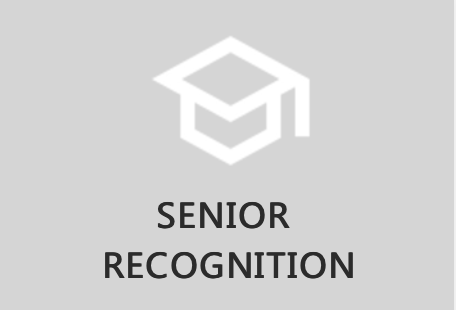 9/12Make PurchasesMake Purchases2Socks All players, 1 pr each colorSocks All players, 1 pr each colorRequired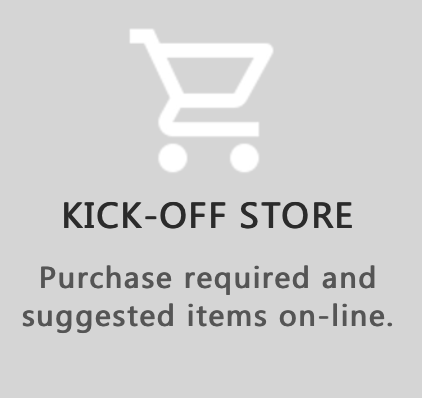 8/242Training Jersey Varsity/VR players onlyTraining Jersey Varsity/VR players onlyOptional Varsity/VR only8/242Believe and Achieve T-shirts All new players to the MHS Soccer program are eligible to receive this free T-shirt.Believe and Achieve T-shirts All new players to the MHS Soccer program are eligible to receive this free T-shirt.Optional New players only8/242MNUFC Match vs Seattle Sounders Join your teammates at one of the best atmospheres in all of MLS, Allianz Field. Tickets are limited, so please order ASAP.MNUFC Match vs Seattle Sounders Join your teammates at one of the best atmospheres in all of MLS, Allianz Field. Tickets are limited, so please order ASAP.OptionalORDER NOW2Training Pullover The ‘Varsity Legend Hooded Pullover’ has been selected as the designated Varsity training pullover. Located in the ‘VARSITY Players & Coaches Only’ section.Training Pullover The ‘Varsity Legend Hooded Pullover’ has been selected as the designated Varsity training pullover. Located in the ‘VARSITY Players & Coaches Only’ section.Optional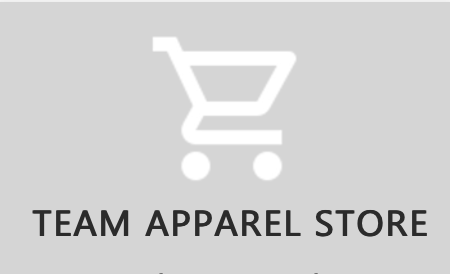 8/242MHS Boys Soccer Fan and Team Gear Show your team spirit! Visit the Apparel Store to purchase optional MHS Soccer fan and team gear. See ‘All Team Apparel’ and ‘Optional Parent Apparel’ sections.MHS Boys Soccer Fan and Team Gear Show your team spirit! Visit the Apparel Store to purchase optional MHS Soccer fan and team gear. See ‘All Team Apparel’ and ‘Optional Parent Apparel’ sections.Optional8/242Order photos Bring filled out form to Picture Day. Forms are included with the welcome packet and printable online.Order photos Bring filled out form to Picture Day. Forms are included with the welcome packet and printable online.Optional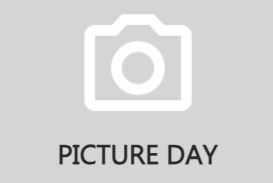 8/23Checklist of Required and Optional Actions:Checklist of Required and Optional Actions:Checklist of Required and Optional Actions:Req’d or OptionalWhere*Due3Support MHS SoccerSupport MHS Soccer3Online Team Fundraising Review and complete team fundraising ‘homework’ to support the continued success of MHS’ soccer programs. Top raising players will receive prizes!Online Team Fundraising Review and complete team fundraising ‘homework’ to support the continued success of MHS’ soccer programs. Top raising players will receive prizes!Required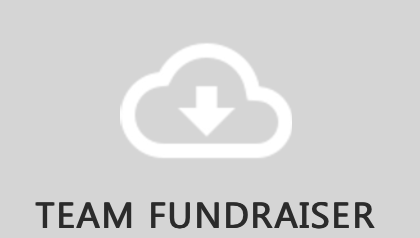 3Soccer Saturday Tickets Each player is expected to use/donate 10 tickets @$10 ea. You can use the tickets, sell them to family/friends, or give them away. Each ticket includes admission to all soccer games on Saturday Sep 23rd along with a meal ticket.Soccer Saturday Tickets Each player is expected to use/donate 10 tickets @$10 ea. You can use the tickets, sell them to family/friends, or give them away. Each ticket includes admission to all soccer games on Saturday Sep 23rd along with a meal ticket.Required8/243Superfan Shirt Minimum purchase of 1 shirt per playerSuperfan Shirt Minimum purchase of 1 shirt per playerRequired8/243Striker Club Contribution Make a stand alone contribution to Striker Club.Striker Club Contribution Make a stand alone contribution to Striker Club.Optional4VolunteerVolunteer4MHS Boys Soccer volunteer opportunities Review and sign up. In order to successfully run a program with so many players, your help is appreciated!MHS Boys Soccer volunteer opportunities Review and sign up. In order to successfully run a program with so many players, your help is appreciated!Optional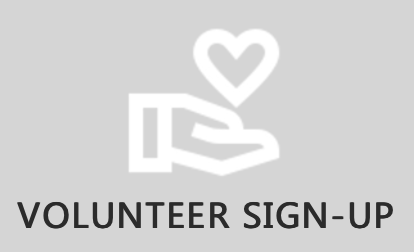 ASAP4Soccer Saturday volunteer opportunities Review and sign up. All families are required to work a 2-hour shift.Soccer Saturday volunteer opportunities Review and sign up. All families are required to work a 2-hour shift.Required8/28